           YAYASAN PENDIDIKAN PRIMA SWARGA BARA (YPPSB)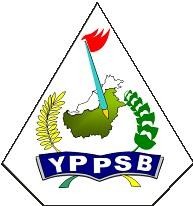                      Akte notaris : NURLEILA, SH. M.Kn. NO. 23, TANGGAL 11 Oktober 2019                        Jalan DR. Soetomo, Komplek PT. Kaltim Prima Coal, Sangatta 75611, Kabupaten Kutai Timur, Kalimantan Timur                       Telp. (0549) 21060/21061/521222 Fax : (0549) 21629SURAT KETERANGAN PEKERJAAN ORANG TUA	(Anak Karyawan Non Dependent, Fixed Term PT. KPC, dan Kontraktor PT. KPC)Yang bertanda tangan di bawah ini:Nama Calon Murid	:	……………………………………………….Tempat/ Tanggal Lahir	:	………………………………………………..Nama Ayah	:	…………………………………………..Nama Ibu	:	………………………………………….Alamat	:	………………………………………………………………………		………………………………………………………………………		No. Hp. ……………………………….Pekerjaan Ayah	:	………………………………………….. 		(Tuliskan nama perusahaan atau instansi tempat bekerja)Nomor Id Card	:	………………………………………………..Jabatan/ Posisi	:	……………………………………………….Pekerjaan Ibu	:	………………………………………….		(Tuliskan nama perusahaan atau instansi tempat bekerja)Nomor Id Card	:	………………………………………………..Jabatan/ Posisi	:	……………………………………………….Pekerjaan Ibu	:	………………………………………….Penghasilan Ayah	:	Rp……………………………………… (rata-rata perbulan)Penghasilan Ibu	:	Rp……………………………………… (rata-rata perbulan)Demikian surat keterangan ini kami buat dengan sebenar-benarnya, untuk digunakan sebagaimana mestinya.Kutai Timur, ………………, ……………………, 2021Yang membuat Keterangan					Mengetahui Atasan Langsung(…………………………………..)				(…………………………………..)